Fagfellevurdering 									12.03.2021Sjekkliste for vurdering av abstrakt For at abstraktet skal aksepteres bør de fleste av kriteriene i sjekklisten oppfylles.1. Er abstraktet relevant for konferansens hovedtema Mangfold og muligheter i barnehagen og for ett eller flere deltema?2. Har abstraktet et klart formulert mål og problemstilling?3. Settes studien inn i et teoretisk rammeverk?4. Er metoden tydelig presentert?5. Er det formulert eventuelle resultater for studien?6. Er implikasjoner for teori og praksis beskrevet?7. Vurder studiens originalitet, abstraktets struktur og språk.8. Bør abstraktet aksepteres?For selvorganisert symposiumHar symposiet en sammenbindende tekst og felles tema? Er symposiet relevant for konferansens hovedtema Mangfold og muligheter i barnehagen og for ett eller flere deltema?Har hver av de tre abstraktene:Et klart formulert mål og problemstilling?Settes studien inn i et teoretisk rammeverk?Er metoden tydelig presentert?Er det formulert eventuelle resultater for studien?Er implikasjoner for teori og praksis beskrevet?Vurder studiens originalitet, abstraktets struktur og språk.Bør alle abstraktene aksepteres?Bør symposiet aksepteres?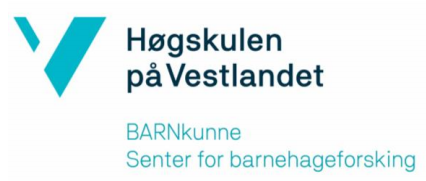 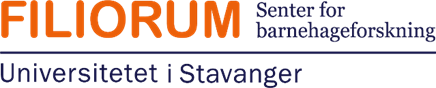 